CHARTA.RE.designConte(x)st         Titolo progetto          Autore 1: Nome Cognome                          Luogo, data di nascita, C.F.                          Professione, indirizzo e-mail, numero di telefono                          Affiliazione (Studio professionale o Università)                          Luogo e data:                                               Firma:         Autore 2: Nome Cognome                         Luogo, data di nascita, C.F.                         Professione, indirizzo e-mail, numero di telefono                         Affiliazione (Studio professionale o Università)                         Luogo e data:                                               Firma:         Autore 3: Nome Cognome                         Luogo, data di nascita, C.F.                         Professione, indirizzo e-mail, numero di telefono                         Affiliazione (Studio professionale o Università)                         Luogo e data:                                               Firma:         Autore 4: Nome Cognome                         Luogo, data di nascita, C.F.                         Professione, indirizzo e-mail, numero di telefono                         Affiliazione (Studio professionale o Università)                         Luogo e data:                                               Firma:L’autore/Gli autori è/sono consapevole/i che ai sensi degli artt. 75 e 76 del D.P.R. 445/2000, in caso di false dichiarazioni accertate dall’amministrazione procedente verranno applicate le sanzioni penali previste sulla base della dichiarazione non veritiera.Ai sensi dell’art.10 della legge 675/96, i dati personali forniti dovranno essere trattati, dall’ente al quale la presente dichiarazione viene prodotta, per le finalità connesse alla partecipazione al concorso per cui la dichiarazione stessa viene resa e per gli eventuali successivi adempimenti di competenza. L’autore/Gli autori si riserva/riservano la facoltà di esercitare in qualunque momento i diritti di cui all’art. 13 della legge stessa.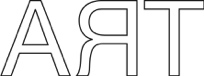 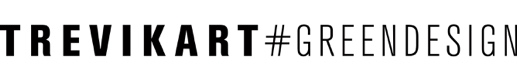 